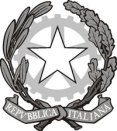 MINISTERO DELL’ISTRUZIONE, DELL’UNIVERSITA’ E  DELLA RICERCAUFFICIO SCOLASTICO REGIONALE PER IL LAZIOProt. 6734/A22										Formia  li 13/10/2017Al sito webAll’Albo Ai Docenti Interni OGGETTO: BANDO DI RECLUTAMENTO ESPERTI INTERNI CORSI DI FORMAZIONE  di cui all’Avviso pubblico n. AOODGEFID\10862 del 16 settembre 2016, “Progetti di inclusione sociale e lotta  al disagio nonché per garantire l’apertura delle scuole oltre l’orario scolastico soprattutto nella aree a  rischio e in quelle periferiche” codice progetto 10.1.1A-FSEPON-LA-2017-20.IL DIRIGENTE SCOLASTICOConsiderato	che il Programma Annuale 2017 è stato approvato dal Consiglio d’Istituto;Considerato	che nel  Programma Annuale 2017 è  stato  inserito il progetto 10.1.1A-FSEPON-LA-2017-20;Visto	il regolamento concernente le “istruzioni generali sulla gestione amministrativo-contabile delle istituzioni scolastiche” Decreto Interministeriale 1 febbraio 2001, n. 44, con particolare riferimento all’articolo 6, comma 4;Visti	il D.Lgs. 30 marzo 2001, n. 165 e il D.P.R.8 marzo 1999, n.275;Vista		la nota prot.n. AOODGEFID/10862 del 16.09.2016 del MIUR – Dipartimento per la Programmazione e la gestione delle risorse umane, finanziarie e strumentali - Direzione Generale per interventi in materia di edilizia scolastica, per la gestione dei fondi strutturali per l’istruzione e per l’innovazione digitale  – Ufficio IV - Fondi Strutturali Europei – Programma Operativo Nazionale “Per la scuola, competenze e ambienti per l’apprendimento” 2014-2020. Avviso pubblico rivolto alle Istituzioni scolastiche statali per la realizzazione di “Progetti di inclusione sociale e lotta al disagio nonché per garantire l’apertura delle scuole oltre l’orario scolastico soprattutto nella aree a rischio e in quelle periferiche”.Asse I – Istruzione – Fondo Sociale Europeo (FSE). Obiettivo specifico 10.1. – Riduzione del fallimento formativo precoce e della dispersione scolastica e formativa. Azione 10.1.1 – Interventi di sostegno agli studenti caratterizzati da particolari fragilità, tra cui anche persone con disabilità (azioni di tutoring e mentoring, attività di sostegno didattico e di counselling, attività integrative, incluse quelle sportive, in orario extrascolastico, azioni rivolte alle famiglie di appartenenza, ecc.).Visto	il Progetto all’uopo predisposto, denominato “"ALTERNATIVE SCHOOL"”, approvato: dal Collegio dei Docenti  e dal Consiglio d’Istituto;Vista	la trasmissione on-line, tramite la piattaforma infotelematica GPU, all’Autorità di Gestione del  Piano “de quo” in data07/11/2016e l’inoltro del progetto/candidatura n. 29358, generata dal sistema GPU e firmata digitalmente dal Dirigente Scolastico, sulla piattaforma SIF in data17/11/2016, con attribuzione da parte del sistema del prot.n. 15292 del 18/11/2016;Considerato	che il Ministero dell’Istruzione, dell’Università e della Ricerca – Dipartimento per la Programmazione e la gestione delle risorse umane, finanziarie e strumentali - Direzione Generale per interventi in materia di edilizia scolastica, per la gestione dei fondi strutturali per l’istruzione e per l’innovazione digitale  – Ufficio IV:con nota prot.n. AOODGEFID/27530 del 12.07.2017 ha pubblicato le graduatorie definitive nazionali dei suddetti Progetti PON/FSE;con nota prot.n. AOODGEFID/28610 del 13.07.2017 ha autorizzato i suddetti Progetti PON/FSE per la Regione Lazio;con nota prot.n. AOODGEFID/31703 del 24.07.2017– notificata il 01.09.2017 - ha comunicato a questa Istituzione Scolastica la singola autorizzazione del progetto e dell’impegno di spesa, attuando la sottoazione 10.1.1A definita dal seguente codice progetto: 10.1.1A-FSEPON-LA-2017-20 pari ad € € 44.256,00, prevedendo  come termine di conclusione delle attività didattiche il 31agosto 2018, ed entro il 31 dicembre 2018 la sua chiusura amministrativo-contabile,; Rilevata	la necessità  di reclutare  docenti interni  per ricoprire il ruolo di esperti  cosi come indicato dalla  nota MIUR Prot. AOODGEFID/34815 del 2 agosto 2017 ; DISPONEil presente avviso pubblico avente per oggetto la formazione, mediante procedura comparativa per titoli e colloquio, di una graduatoria di esperti interni per l’attuazione delle azioni di formazione riferite all’ Asse I – Istruzione – Fondo Sociale Europeo (FSE). Obiettivo specifico 10.1. – Riduzione del fallimento formativo precoce e della dispersione scolastica e formativa. Azione 10.1.1 – Interventi di sostegno agli studenti caratterizzati da particolari fragilità, tra cui anche persone con disabilità (azioni di tutoring e mentoring, attività di sostegno didattico e di counselling, attività integrative, incluse quelle sportive, in orario extrascolastico, azioni rivolte alle famiglie di appartenenza, ecc.).. L’avviso è disciplinato come di seguito descritto.Articolo 1 Finalità della selezioneIl presente avviso è finalizzato alla predisposizione di una graduatoria di esperti ai quali affidare le azioni di formazione volte  alla  riduzione del fallimento formativo precoce e della dispersione scolastica e formativa  da attivare in questo Istituto nel periodo dal 01/11/2017 al 30/08/2018, per i seguenti percorsi formativi:Modulo 1n. 1 corsoTipologia di modulo: Educazione motoria; sport; gioco didatticoTitolo del modulo: “EOLO E IL MARE”Descrizione: Il modulo formativo, si prefigge di sviluppare   e consolidare, soprattutto in coloro che  vivono situazioni di disagio socio - culturale ed economico, un bagaglio di competenze motorie il conseguente aumento dell’autostima. Le tematiche trattate riguarderanno Il  NUOTO  che  inserisce l’alunno nell’ ambiente mare e gli propone tecniche per come muoversi in esso.Il SUP pone in chiave moderna lo strumento con cui l’uomo attraversò il mare. L’alunno si troverà a governare il suo equilibrio in situazione precaria. L’azione con la CANOA, consente all’alunno di vivere il mare con un mezzo che favorisce maggiore equilibrio e stabilità; consente il recupero del tempo ma richiede uguale lavoro fisico. Il WIND SURF pone l’alunno dinanzi ad una nuova forza come il vento. Dovrà governarla così come la sua impulsività. La VELA è proposta al termine del modulo, nel momento in cui, l’alunno dopo aver ritrovato se stesso dovrà dare soluzioni alle problematiche che potranno essere quelle di un gruppoL'articolazione prevede 20 incontri di 3 ore ciascuno per un totale di 60 ore.Destinatari: 20 Allievi secondaria superiore (secondo ciclo)Modulo 2n. 1 corsoTipologia di modulo: Educazione motoria; sport; gioco didatticoTitolo del modulo:  “ PERCORSI ACROBATICI”Descrizione:Il modulo formativo si prefigge di favorire in  tutti i discenti, soprattutto in coloro che si  trovano in una condizione di disagio correlato ad una situazione di svantaggio  anche culturale e socio-economico: la conoscenza di sé e delle proprie  potenzialità  la formazione della personalità attraverso la  conoscenza e la consapevolezza della  propria identità corporea  la coscienza del continuo bisogno di  movimento come cura costante della propria persona e del proprio benessere. Il percorso comprende le seguenti discipline: Trekking, Sport di Orientamento, Mountain Bike, Percorsi Acrobatici, Arrampicata Libera, Green Volley.L'articolazione prevede 10 incontri di 3 ore ciascuno per un totale di 30 ore.Destinatari: 20 Allievi secondaria superiore (secondo ciclo)Modulo 3n. 1 corsoTipologia di modulo: Arte; scrittura creativa; teatroTitolo del modulo: I LINGUAGGI ALTERNATIVI DELL'INTEGRAZIONE Descrizione: : Il modulo formativo si prefigge di fornire a tutti i discenti, soprattutto a coloro che si trovano in una condizione di disagio correlato ad una situazione di svantaggio anche culturale e socio-economico, il raggiungimento di competenze nell’ambito teatrale e musicale, al fine di prevenire l’insuccesso formativo precoce che si verifica al passaggio di ordine di scuola. Attraverso l'allestimento di uno spettacolo, i ragazzi faranno la conoscenza di autori, testi, culture e modi di vita diversi, fatti storici e contenuti pluridisciplinari che potranno essere assimilati a livello cognitivo da ogni partecipante, ognuno secondo le proprie capacità.L'articolazione prevede 20 incontri di 3 ore ciascuno per un totale di 60 ore.Destinatari: 24 Allievi secondaria superiore (secondo ciclo)Modulo 4n. 1 corsoTipologia di modulo: Modulo formativo per i genitoriTitolo del modulo: LE MAMME DEL MONDO IN CUCINADescrizione: Il modulo formativo si prefigge di fornire a tutti i genitori dei  discenti che frequenteranno l’intervento, soprattutto a coloro che si trovano in una condizione di disagio correlato ad una situazione di svantaggio anche culturale e socio-economico, il raggiungimento di competenze nell’ambito  della cucina interculturale.  L’attivazione di un laboratorio interculturale di cucina rivolto prioritariamente  ai genitori/parenti degli alunni stranieri iscritti presso l’Istituto.L'articolazione prevede 15 incontri di 2 ore ciascuno per un totale di 30 ore.Destinatari: 20 Famiglie/genitori allievi Modulo 5n. 1 corsoTipologia di modulo: Potenziamento delle competenze di baseTitolo del modulo: A CACCIA DI NOTIZIE
Descrizione: Il modulo formativo si prefigge di fornire a tutti i discenti, anche e soprattutto a coloro che si trovano in una condizione di disagio, correlato ad una situazione di svantaggio anche culturale e socio-economico, di favorire il raggiungimento di solide competenze minime nell’ambito letterario al fine di prevenire l’insuccesso formativo precoce. Il lavoro in gruppo nella redazione del giornalino rappresenta una modalità di apprendimento concreto attraverso il fare, mettendo dunque in pratica metodologie innovative che privilegiano il learning by doing, cooperative learning, peer learning. In tal senso assumerà un alto valore formativo di crescita personale e di gruppo del discente.L'articolazione prevede 10 incontri di 3 ore ciascuno per un totale di 30 ore.Destinatari: 20 Allievi secondaria superiore (secondo ciclo)Modulo 6n. 1 corsoTipologia di modulo:Potenziamento delle competenze di baseTitolo del modulo: GIOCANDO CON LA MATEMATICA  Descrizione: Il modulo formativo si prefigge di fornire ai  discenti, soprattutto a coloro che si trovano in una condizione di disagio correlato ad una situazione di svantaggio culturale e socio-economico, il raggiungimento di solide competenze minime nell’ambito logico matematico, al fine di prevenire l’insuccesso formativo precoce.Il nostro obiettivo prioritario per l’integrazione degli alunni stranieri è quello di promuovere l’acquisizione di una buona competenza nelle discipline  scientifiche, per assicurare uno dei principali fattori di successo scolastico e di inclusione sociale.L'articolazione prevede 10 incontri di 3 ore ciascuno per un totale di 30 ore.Destinatari: 20 Allievi secondaria superiore (secondo ciclo)Art. 2. Figure professionali richieste Laurea o Titolo  equipollente o Esperto di settore  di intervento  riportato nell’art. 1  nei rispettivi percorsi formativiArt. 3Requisiti generali di ammissione e modalità di valutazione della candidaturaLa selezione degli esperti sarà effettuata, della Commissione di valutazione all’uopo costituita, a seguito di comparazione dei curricula presentati secondo quanto previsto dalle Linee Guida PON e di un colloquio orale con il candidato in base ai criteri di seguito indicati con relativo punteggio.Verrà effettuata una valutazione e selezione dei curricula presentati a cura di una commissione all’upo nominata dopo la scadenza dell’avviso, assegnando un punteggio come di seguito riportato:VOCE A), B), C): 0 = per NESSUNA ESPERIENZA; 1 = da  3 ESPERIENZE; 2 = da  6 ESPERIENZE; 3 = da  10 ESPERIENZE; 4 = più di 10 ESPERIENZEVOCE D): 0 = per NESSUN TITOLO; 1 = per ogni TITOLO per un massimo di 4VOCE E): Laurea Triennale 2 PUNTI, Laurea Quinquennale/Specialistica 3 PUNTI; Dottorato di Ricerca 2 PUNTIVOCE F): 0 NESSUNA PUBBLICAZIONE; 1 punto per ogni PUBBLICAZIONE per un massimo di 4Ogni esperto potrà presentare la propria candidatura per tutti i moduli previsti dal piano formativo afferenti al proprio profilo professionale; tuttavia, per motivi organizzativi, ad ogni esperto sarà attribuita la formazione al massimo per due moduli. Si evidenzia, inoltre, che la valutazione dei titoli e delle esperienze sarà effettuata anche in presenza di un solo curriculum prodotto nei termini.Oltre la valutazione dei titoli la commissione potrà attribuire ulteriori ed eventuali 15 punti ad un colloquio che effettuerà sulla base dei seguenti criteri:Insufficiente conoscenza della normativa di gestione del progetto FSE			0 PUNTIMediocre conoscenza della normativa di gestione del progetto FSE			5 PUNTISufficiente conoscenza della normativa di gestione del progetto FSE			10 PUNTIOttima conoscenza della normativa di gestione del progetto FSE			15 PUNTIIn ogni caso, per l’ammissione alla selezione i candidati devono produrre apposita dichiarazione di: essere in possesso della cittadinanza italiana o di uno degli Stati membri dell’Unione europea; godere dei diritti civili e politici; non aver riportato condanne penali e non essere destinatario di provvedimenti che riguardano l’applicazione di misure di prevenzione, di decisioni civili e di provvedimenti amministrativi iscritti nel casellario giudiziale; essere a conoscenza di non essere sottoposto a procedimenti penali; essere in possesso dei requisiti essenziali per effettuare  attività di docenza nelle discipline per le quali si candida. Ai sensi del DPR 445/2000 le dichiarazioni rese e sottoscritte nel curriculum vitae o in altra documentazione hanno valore di autocertificazione. Potranno essere effettuati idonei controlli, anche a campione, sulla veridicità delle dichiarazioni rese dai candidati. Si rammenta che la falsità in atti e la dichiarazione mendace, ai sensi dell’art. 76 del predetto DPR n. 445/2000 e successive modifiche ed integrazioni, implica responsabilità civile e sanzioni penali, oltre a costituire causa di esclusione dalla partecipazione alla gara ai sensi dell’art. 75 del predetto D.P.R. n. 445/2000. Qualora la falsità del contenuto delle dichiarazioni rese fosse accertata dopo la stipula del contratto, questo potrà essere risolto di diritto, ai sensi dell’art. 1456 c.c. 5. I suddetti requisiti devono essere posseduti alla data di scadenza del termine utile per la proposizione della domanda di partecipazione. L’accertamento della mancanza dei suddetti requisiti comporta in qualunque momento l’esclusione dalla procedura di selezione stessa o dalla procedura di affidamento dell’incarico o la decadenza dalla graduatoria.Art. 4CompensiIl compenso  massimo per gli esperti interni come stabilito dalla nota ministeriale prot. n. AOODGEFID/34815 del 2 agosto 2017 , è pari € 70,00 ora di attività   lordo stato, tale compenso comprende  tutti gli oneri  fiscali, previdenziali e assistenziali a carico di ambedue le parti ( Amministrazione e Esperto) come  previsto dal CNNL tabella 5 personale docente interno.Art. 5Domanda di ammissione, valutazione dei requisiti e costituzione delle graduatorie Potrà essere presentata candidatura da ogni esperto per tutti i moduli indicati nella tabella di cui all’art. 1 del presente avviso (l’amministrazione di riserva di attribuire un massimo di 2moduli per ogni esperto). La domanda di partecipazione dovrà essere redatta, autocertificando in maniera dettagliata i requisiti essenziali di ammissione indicati nel modellodi candidatura (Allegato 1). Alla domanda, debitamente sottoscritta, dovranno essere acclusi, pena esclusione, copia di un documento di identità valido, il curriculum vitae in formato Europeo che dovrà essere prodotto e sottoscritto con espressa dichiarazione di responsabilità ai sensi del D.P.R. 445/00 art. 21; 47; 76, compreso di autorizzazione al trattamento dei dati personali ai sensi e per gli effetti del Decreto Legislativo 196/2003 e s.m.i.e .La domanda di partecipazione dovrà pervenire,  entro e non oltre le ore 12:00 del quindicesimo giorno dalla pubblicazione del presente avviso . In  formato digitale esclusivamente all’indirizzo di posta elettronica certificata (PEC) – ltrh01000p@pec.istruzione.itfirmata digitalmente oppure firmata in originale e scansionata. In  alternativa in formato  cartaceo al  protocollo  Dell’istituto  Professionale di Stato per i Servizi Alberghieri della Ristorazione  Formia (Lt) - Via Gianola s.n..c. –  04023 Formia  (Latina). L’Amministrazione   declina ogni responsabilità per perdita di comunicazioni imputabili a inesattezze nell’indicazione del recapito da parte del concorrente, oppure a mancata o tardiva comunicazione di cambiamento dell’indirizzo indicato nella domanda, o per eventuali disguidi comunque imputabili a fatti terzi, a caso fortuito o di forza maggiore. La Commissione di valutazione sarà nominata successivamente alla scadenza del presente avviso. I candidati saranno  convocati per il colloquio presso l’Ufficio di Presidenza di questa Istituzione Scolastica ,previo avviso da pubblicarsi sul sito istituzionale. La mancata presentazione al colloquio sarà considerata come rinuncia alla selezione, qualunque ne sia la causa. Le graduatorie provvisorie saranno pubblicate sul sito internet della Scuola. http:/www.alberghieroformia.it. Le condizioni di svolgimento dei corsi (monte ore, sedi, orari, programmi, etc.) verranno stabilite di volta in volta dalla Scuola sede di corso e dovranno essere accettate incondizionatamente dagli interessati. Articolo 6Validità temporale della selezione.Le graduatorie predisposte tramite il presente avviso saranno utilizzate per tutte le iniziative formative che riguarderanno il progetto 10.1.1A-FSEPON-LA-2017-20.Articolo 7Responsabile del procedimentoAi sensi di quanto disposto dall’art. 5 della legge 7 Agosto 1990, n. 241, il responsabile unico del procedimento di cui al presente Avviso di selezione è il Dirigente Scolastico, Dott.ssa Monica Piantadosi.Articolo 8Trattamento dei dati personaliAi sensi e per gli effetti dell’art.13 del DLGS 196/2003 i dati personali forniti dai candidati saranno oggetto di trattamento finalizzato ad adempimenti connessi all’espletamento della procedura selettiva. Tali dati potranno essere comunicati, per le medesime esclusive finalità, a soggetti cui sia riconosciuta, da disposizioni di legge, la facoltà di accedervi. Articolo 9PubblicitàIl presente bando è pubblicato sul sito internet di questa Istituzione scolastica http:/www.alberghieroformia.itIL DIRIGENTE SCOLASTICO(Dott.ssa Monica Piantadosi)(firma autografa sostituita a mezzo stampa ai sensi dell’art. 3, comma 2, del D.Lgs. 39/93)MINISTERO DELL’ISTRUZIONE, DELL’UNIVERSITA’ E  DELLA RICERCAUFFICIO SCOLASTICO REGIONALE PER IL LAZIOIl/la Sottoscritto/a_____________________________________________________________________ nato/a___________________il_____________,residentea………………………………………….. _______________________________________,CAP___________Via_____________________________________tel._____________________________;e-mail_______________________Codice fiscale___________________________________PartitaIva________________________________dichiara ai sensi del D.P.R. 445/00 di aver preso visione del bando pubblico per la selezione di ESPERTI Progetto 10.1.1A-FSEPON-LA-2017-20 e di accettarne incondizionatamente i contenuti.Chiede di essere ammesso alla selezione e dichiara di: 1. essere a conoscenza delle attività formative da realizzare e di avere competenze nella realizzazione dei compiti previsti dall’avviso; 2. avere competenze ed esperienze idonee per svolgere l’incarico richiesto allegando alla presente idonee certificazioni ed attestazioni valide a dimostrare i requisiti di ammissione alla valutazione ; Allega: a. curriculum in formato europeo con espressa dichiarazione di veridicità debitamente sottoscritto; b. dichiarazione resa ai sensi del D.P.R. 445/00 relativamente ai seguenti requisiti: - essere in possesso della cittadinanza italiana o di uno degli Stati membri dell’Unione europea; - godere dei diritti civili e politici; - non aver riportato condanne penali e non essere destinatario di provvedimenti che riguardano l’applicazione di misure di prevenzione, di decisioni civili e di provvedimenti amministrativi iscritti nel casellario giudiziale; - essere a conoscenza di non essere sottoposto a procedimenti penali; - essere in possesso dei requisiti essenziali previsti dall’Avviso  di selezione .c. copia documento di riconoscimento in corso di validità debitamente sottoscritto; d.altra documentazione ritenuta idonea alla valutazione di seguito riportata : _________________ __________________________________________________________________________________________________________________________________________________________________ Si autorizza al trattamento dei dati personali ai sensi del D. Lgs 196/2003 e s.m.i.DATA_________________                                                              FIRMA_________________Moduli per i quali si intende presentare candidatura ISTITUTO PROFESSIONALE DI STATO PER I SERVIZI ALBERGHIERI DELLA RISTORAZIONE FORMIA (LT) - ITALYISTITUTO PROFESSIONALE DI STATO PER I SERVIZI ALBERGHIERI DELLA RISTORAZIONE FORMIA (LT) - ITALYISTITUTO PROFESSIONALE DI STATO PER I SERVIZI ALBERGHIERI DELLA RISTORAZIONE FORMIA (LT) - ITALYISTITUTO PROFESSIONALE DI STATO PER I SERVIZI ALBERGHIERI DELLA RISTORAZIONE FORMIA (LT) - ITALYC.F. 81003890597Via Gianola s.n..c. -  0771-725151 -  Fax 0771-720150   -    Convitto 0771-722125Distretto n. 49Distretto n. 49Membre de l’Association Européenne des Ecoles d’Hôtellerie et de Tourisme – Member of the Association of  European Hotel and Tourism SchoolsMembre de l’Association Européenne des Ecoles d’Hôtellerie et de Tourisme – Member of the Association of  European Hotel and Tourism SchoolsMembre de l’Association Européenne des Ecoles d’Hôtellerie et de Tourisme – Member of the Association of  European Hotel and Tourism SchoolsMembre de l’Association Européenne des Ecoles d’Hôtellerie et de Tourisme – Member of the Association of  European Hotel and Tourism Schools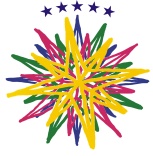 ____dal 1974-75____URL: http:/www. alberghieroformia.it -  www. Alberghieroformia.gov E-.mail: LTRH01000P@.ISTRUZIONE.IT -  (PEC) LTRH01000P@PEC.ISTRUZIONE.ITURL: http:/www. alberghieroformia.it -  www. Alberghieroformia.gov E-.mail: LTRH01000P@.ISTRUZIONE.IT -  (PEC) LTRH01000P@PEC.ISTRUZIONE.IT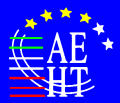 CRITERIPUNTEGGIO PASSIMOEsperienze lavorative nel settore di pertinenza4Esperienze di docenza nel settore di pertinenza4Esperienze di docenza universitaria nel settore di pertinenza4Possesso di titoli formativi specifici afferenti la tipologia di intervento4Possesso di laurea specifica coerente con le attività/tematiche progettuali5Pubblicazioni/Dispense didattiche/Lavori pubblicati su riviste attinenti al settore di pertinenza4ISTITUTO PROFESSIONALE DI STATO PER I SERVIZI ALBERGHIERI DELLA RISTORAZIONE FORMIA (LT) - ITALYISTITUTO PROFESSIONALE DI STATO PER I SERVIZI ALBERGHIERI DELLA RISTORAZIONE FORMIA (LT) - ITALYISTITUTO PROFESSIONALE DI STATO PER I SERVIZI ALBERGHIERI DELLA RISTORAZIONE FORMIA (LT) - ITALYISTITUTO PROFESSIONALE DI STATO PER I SERVIZI ALBERGHIERI DELLA RISTORAZIONE FORMIA (LT) - ITALYC.F. 81003890597Via Gianola s.n..c. -  0771-725151 -  Fax 0771-720150   -    Convitto 0771-722125Distretto n. 49Distretto n. 49Membre de l’Association Européenne des Ecoles d’Hôtellerie et de Tourisme – Member of the Association of  European Hotel and Tourism SchoolsMembre de l’Association Européenne des Ecoles d’Hôtellerie et de Tourisme – Member of the Association of  European Hotel and Tourism SchoolsMembre de l’Association Européenne des Ecoles d’Hôtellerie et de Tourisme – Member of the Association of  European Hotel and Tourism SchoolsMembre de l’Association Européenne des Ecoles d’Hôtellerie et de Tourisme – Member of the Association of  European Hotel and Tourism Schools____dal 1974-75____URL: http:/www. alberghieroformia.it -  www. Alberghieroformia.gov E-.mail: LTRH01000P@.ISTRUZIONE.IT -  (PEC) LTRH01000P@PEC.ISTRUZIONE.ITURL: http:/www. alberghieroformia.it -  www. Alberghieroformia.gov E-.mail: LTRH01000P@.ISTRUZIONE.IT -  (PEC) LTRH01000P@PEC.ISTRUZIONE.ITAZIONE10.1.1A-FSEPON-LA-2017-20FIGURE PROFESSIONALI E REQUISITI RICHIESTIDURATABarrare il modulo prescelte Tipologia di modulo: Educazione motoria; sport; gioco didatticoTitolo del modulo: “EOLO E IL MARE”Diploma  di Laurea in Scienze Motorie o equipollente o Esperto di settore con comprovata esperienze nelle  discipline  legate alla pratica Sportiva ;60 ore□Tipologia di modulo: Educazione motoria; sport; gioco didatticoTitolo del modulo:  “ PERCORSI ACROBATICI”Diploma  di Laurea in Scienze Motorie o equipollente o Esperto di settore con comprovata esperienze nelle  discipline  legate alla pratica Sportiva ;30 ore□Tipologia di modulo: Arte; scrittura creativa; teatroTitolo del modulo: I LINGUAGGI ALTERNATIVI DELL'INTEGRAZIONE Laurea in discipline della Musica e del Teatro  o equipollente o Esperto di settore con comprovata esperienze nelle  discipline  Musicali , Coreutiche e o Teatrali   ;60 ore□Tipologia di modulo: Modulo formativo per i genitoriTitolo del modulo: LE MAMME DEL MONDO IN CUCINA- Laurea in Scienze e culture enogastronomiche   o equipollente o Esperto di settore con comprovata esperienze nelle  tecniche di cucina etnica e multiculturale  ;30 ore□Tipologia di modulo: Potenziamento delle competenze di baseTitolo del modulo: A CACCIA DI NOTIZIELaurea in Lettere e Filosofia   o equipollente o Esperto di settore con comprovata esperienze nelle  discipline umanistiche e nel giornalismo ;30 ore□Tipologia di modulo:Potenziamento delle competenze di baseTitolo del modulo: GIOCANDO CON LA MATEMATICA Laurea in Matematica e Fisica   o equipollente o Esperto di settore con comprovata esperienze nelle  discipline logico matematiche ;30 ore□